Name________________________________	Date______________________Scientific Method Crossword Puzzle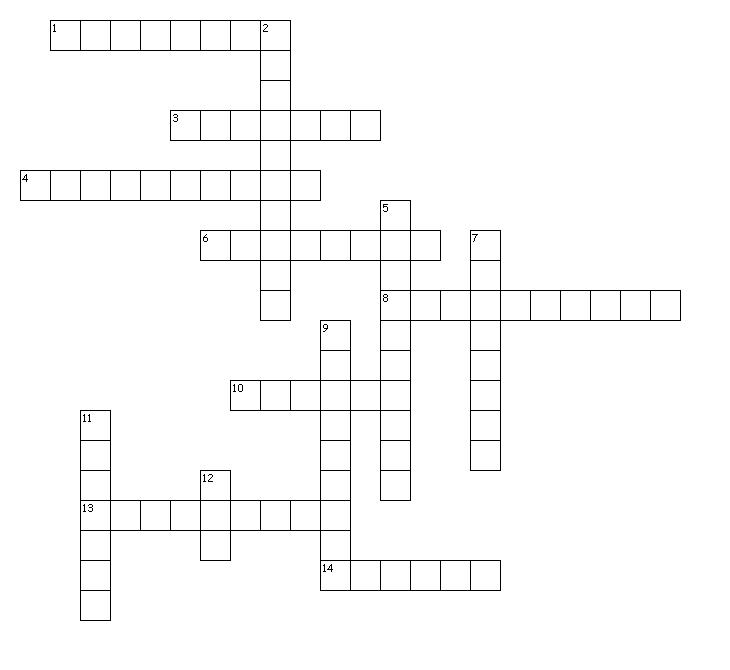 AcrossAnything that can be changed or controlled in an experiment, and/or any changes that occur because of something that did changeThe study of natural phenomenaAn educated guess based on observation6.	The first step of the scientific method is to have one of these8.	Results are based on repeatable observations and/or explanations10. Scientists use their data to make charts and what to communicate the results of an experiment?Theories are subject to revision and correction, even to the point of the entire theory being proven wrongCan be used as principles of explanation and prediction for a group of phenomenonDown2.	After scientists make a hypothesis, they perform what to collect data?5.	Scientists write this after an experiment to summarize it and its results7.	The natural cause of the event must beThis kind of variable is the part of the experiment that is affected by the independent variableIs the part of an experiment that is not being tested and is used for comparisonAt the time that it is made, no exceptions have ever been found to this